Об утверждении муниципальной программы «Развитие и поддержка малого и среднего предпринимательства  на территории муниципального образования сельского поселения «Кажым» на 2022- 2024 гг.»Во исполнении ст.14 Федерального закона Российской Федерации от 06 октября 2003 №131-ФЗ «Об общих принципах организации местного самоуправления в Российской Федерации», Устава  муниципального образования сельского поселения «Кажым»администрация  сельского поселения «Кажым» ПОСТАНОВЛЯЕТ:1. Утвердить муниципальную программу «Развитие и поддержка малого и среднего предпринимательства  на территории муниципального образования сельского поселения «Кажым» на 2022- 2024 гг.» согласно приложению 1.2.   Контроль за исполнением настоящего постановления оставляю за собой.3. Настоящее постановление подлежит официальному обнародованию и  распространяется на правоотношения, возникшие с  1 июля 2022 г.Глава сельского поселения «Кажым»                                                           И.А.БезносиковаУтверждена постановлением администрации сельского поселения «Кажым»от 15 сентября  2022 г. №  01/09 (приложение 1)Муниципальная программа«Развитие и поддержка малого и среднего предпринимательствана территории муниципального образования сельского поселения «Кажым» на 2022-2024 гг.» ПАСПОРТ1. Содержание проблемы и обоснование ее решения программными методамиМалые и средние предприятия имеют важное социально-экономическое значение. Они быстро адаптируются к меняющимся требованиям рынка и вносят существенный вклад в муниципальное образование сельского поселения «Кажым». Создание предпосылок для занятия собственным бизнесом и последующая комплексная и системная поддержка являются необходимыми условиями для решения основных проблем, препятствующих развитию малого и среднего предпринимательства: отсутствие или недостаток средств для создания и развития предпринимательства; неразвитость инфраструктуры малого и среднего предпринимательства; недостаток квалифицированных кадров; недостаточное информационное обеспечение.Комплексный характер взаимосвязанных проблем в сфере малого и среднего предпринимательства определяет программно-целевой метод их решения.Развитие малого и среднего предпринимательства во многом обусловлено потребительским спросом населения и его покупательной способностью. Вместе с тем субъекты малого и среднего предпринимательства характеризуются меньшей устойчивостью и конкурентоспособностью, чем крупные предприятия, а значит, нуждаются в содействии со стороны администрации муниципального образования сельского поселения «Кажым». В Реестр предприятий и организаций, осуществляющих свою деятельность на административной территории сельского поселения «Кажым», на сегодняшний день включены 4 общества с ограниченной ответственностью и 11 индивидуальных предпринимателей, кроме того на территории сельского поселения «Кажым» осуществляют предпринимательскую деятельность ещё 7 индивидуальных предпринимателя  и 2 общество с ограниченной ответственностью, зарегистрированные за пределами  п.Кажым Койгородского района Республики Коми.По видам деятельности малые и средние предприятия  муниципального образования сельского поселения «Кажым» охватывают различные сферы: Стратегической целью развития малого и среднего предпринимательства в поселении является увеличение вклада малого и среднего предпринимательства в экономику поселения в целом с одновременными структурными изменениями в сфере малого и среднего предпринимательства в пользу производственного и инновационного сектора.В качестве приоритета развития малого и среднего предпринимательства в сельском поселении «Кажым» определено следующее - улучшение условий ведения предпринимательской деятельности, стимулирование и поддержка предпринимательских инициатив жителей поселения.Приоритетными видами деятельности определены следующие сферы деятельности:а) лесозаготовительная и деревоперерабатывающая деятельность;б) лесоводство и прочая лесохозяйственная деятельность;в) деятельность автомобильного грузового транспорта и услуги по перевозкам;г) сбор и заготовка дикорастущих плодов, ягод;д) рыбоводство.В долгосрочном периоде возможна корректировка приоритетов с учетом достижения запланированных показателей развития малого и среднего предпринимательства и условий федеральной политики в сфере развития малого и среднего предпринимательства.В соответствии с приоритетом определена цель программы - развитие малого и среднего предпринимательства в сельском поселении.Для достижения цели необходимо решение задачи - формирование благоприятной среды для развития малого и среднего предпринимательства в сельском поселении «Кажым».2. Программные мероприятия3. Ресурсное обеспечение       На реализацию Программы бюджетных ассигнований  не потребуется. 4. Управление реализацией ПрограммыВыполнение Программы предполагается осуществить администрацией сельского поселения «Кажым», которая:осуществляет мониторинг в ходе реализации мероприятий Программы;при возникновении необходимости вносит изменения в Программу с пояснительной запиской или указанием положений, требующих соответствующих изменений;Администрация сельского поселения «Кажым» представляет в установленном порядке Совету сельского поселения «Кажым» отчет о ходе реализации Программ.5. Показатели, характеризующие эффективность выполнения Программы6. Последствия реализации Программы1. увеличение  количества субъектов малого и среднего предпринимательства, получивших поддержку из бюджетов  различного уровня;2. увеличение количества созданных рабочих мест в субъектах  малого  и среднего предпринимательства, получателей  поддержки;3. появление нового вида малого и среднего предпринимательства на территории сельского поселения «Кажым» в сфере развития туризма.“Кажым” сикт овмодчоминса администрация“Кажым” сикт овмодчоминса администрация“Кажым” сикт овмодчоминса администрация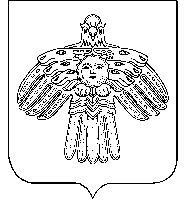 Администрациясельского поселения «Кажым»Администрациясельского поселения «Кажым»ШУÖМПОСТАНОВЛЕНИЕот15 сентября2022 г.№ № 01/09Наименование 
Программы        Муниципальная программа «Развитие и поддержка малого и среднего предпринимательства на территории муниципального образования сельского поселения «Кажым» на 2022 - 2024 гг.»Основание для  разработки Программы1. п.28 ст. 14 Федерального закона от 06.10.2003 года  № 131-ФЗ «Об общих принципах организации местного самоуправления в Российской Федерации»;2. ст.16 Федерального закона от 24 июля 2007 года N 209-ФЗ «О развитии малого и среднего предпринимательства в Российской Федерации»;3. Устав муниципального образования сельского поселения «Кажым»;4.Постановление администрации сельского поселения «Кажым» от 02.04.2018 г. № 01/04 «Об утверждении Правил формирования, ведения, обязательного опубликования перечня муниципального имущества МО  сельского поселения «Кажым», свободного от прав третьих лиц (за исключением имущественных прав субъектов малого и среднего предпринимательства), предусмотренного частью 4 статьи 18 Федерального закона «О развитии малого и среднего предпринимательства в Российской Федерации»;5.Постановление  администрации сельского поселения «Кажым» от 02.04.2018 г. № 02/04 «Об утверждении Перечня имущества муниципального образования сельского поселения «Кажым», предназначенного для передачи во владение и (или) в пользование субъектам малого и среднего предпринимательства и организациям, образующим инфраструктуру поддержки субъектов малого и среднего предпринимательства»;  6. Решение Совета сельского поселения «Кажым» от 27.04.2018 года № I-23/87 «Об утверждении порядка предоставления имущественной поддержки предназначенного по передаче во владение и (или) пользование субъектам малого и среднего предпринимательства и организациям, образующим инфраструктуру поддержки субъектов малого и среднего предпринимательства».Заказчик  и исполнитель
Программы        Администрация сельского поселения «Кажым»Цель  Программы               Развитие малого и среднего предпринимательства в сельском поселении «Кажым»Задачи  Программы                1. оказание информационно-консультационной поддержки субъектам малого и среднего предпринимательства, содействие в повышении их профессионального уровня; 2. содействие развитию инфраструктуры у субъектов малого и среднего предпринимательства;3. оказание помощи в создании новых рабочих мест и социально-трудовой адаптации безработных гражданСроки реализации   Программы    20202-2024 гг.Перечень   основных направлений   программы               1. оказание административно-организационной и информационной поддержки субъектов малого и среднего предпринимательстваПредполагаемые объемы и источники финансирования ПрограммыПредполагаемый общий объем финансовых средств, необходимых для реализации Программы, составляет 0,0 тыс. руб., в том числе по годам:2022 год –0,0 тыс. руб.2023 год –0,0 тыс. руб.2024 год –0,0 тыс. руб.Оценка эффективности исполнения ПрограммыРаздел 5 ПрограммыКоличество предприятий -  всего, ед.из них:из них:из них:из них:Количество предприятий -  всего, ед.крупныесредние предприятиямалые предприятиямикропредприятияПредприятия лесозаготовки и лесопереработкиПредприятия лесозаготовки и лесопереработкиПредприятия лесозаготовки и лесопереработкиПредприятия лесозаготовки и лесопереработкиПредприятия лесозаготовки и лесопереработки6или 100%0006или 100%Предприятия торговлиПредприятия торговлиПредприятия торговлиПредприятия торговлиПредприятия торговли8или 100%0008или 100%Предоставление транспортных услугПредоставление транспортных услугПредоставление транспортных услугПредоставление транспортных услугПредоставление транспортных услуг3или 100%0003или 100%Прочие услугиПрочие услугиПрочие услугиПрочие услугиПрочие услуги7или 100%0007или 100%№ п/пНаименование основных мероприятий программыОбъемы финансирования (в тыс. руб.)Объемы финансирования (в тыс. руб.)Объемы финансирования (в тыс. руб.)20222023202412345     1. Оказание административно-организационной и информационной поддержки субъектам малого и среднего предпринимательства     1. Оказание административно-организационной и информационной поддержки субъектам малого и среднего предпринимательства     1. Оказание административно-организационной и информационной поддержки субъектам малого и среднего предпринимательства     1. Оказание административно-организационной и информационной поддержки субъектам малого и среднего предпринимательства     1. Оказание административно-организационной и информационной поддержки субъектам малого и среднего предпринимательства1.1.Повышение  профессионального и образовательного уровня индивидуальных предпринимателей и граждан, желающих организовать собственное дело, по различным вопросам осуществления предпринимательской деятельности: направление на обучение, семинары районного и республиканского значения, совещания с представителями органов, представляющих интересы малого и среднего бизнеса и субъектами малого и среднего предпринимательства---1.2.Повышение уровня информированности субъектов малого и среднего предпринимательства в отношении существующих мер поддержки и других вопросов предпринимательской деятельности:1) доведение до субъектов малого и среднего предпринимательства информации по созданию и реализации программ местного, районного и республиканского уровня;2) взаимодействие со средствами массовой информации: организация опубликования материалов о развитии малого и среднего предпринимательства в средствах массовой информации, а также на сайте https://kazhym.ru/.ru---Итого по первому разделу:0002. Финансовая и имущественная поддержка субъектам малого предпринимательства2. Финансовая и имущественная поддержка субъектам малого предпринимательства2. Финансовая и имущественная поддержка субъектам малого предпринимательства2. Финансовая и имущественная поддержка субъектам малого предпринимательства2. Финансовая и имущественная поддержка субъектам малого предпринимательства2.1.Ознакомление с Перечнем муниципального имущества сельского поселения «Кажым», предназначенного для оказания имущественной поддержки субъектам малого и среднего предпринимательства и организациям, образующим инфраструктуру поддержки субъектов малого и среднего предпринимательств---2.2.Субсидирование за счет средств местного бюджета субъектам малого предпринимательства части затрат  по приобретению основных средств (оборудования, техники и материальных ценностей) с целью развития бизнеса0,00,00,02.3.Предоставление муниципального имущества в аренду путём проведения администрацией торгов в форме аукциона или конкурса в порядке, установленном действующим законодательством, с участием малого и среднего предпринимательства---2.4.Предоставление муниципальных преференций субъектам малого и среднего предпринимательства1--Итого по второму разделу:0,00,00,0Всего по разделам:0,00,00,0№ п/пПоказатели2022год2023год2024год1Количество субъектов малого и среднего предпринимательства, получивших:имущественную поддержку2Количество сохраненных рабочих мест субъектов малого  и среднего предпринимательства, получивших поддержку предыдущем году3Развитие нового вида малого и среднего предпринимательства на территории МО сельского поселения «Кажым»4Количество созданных рабочих мест в субъектах  малого  и среднего предпринимательства, получателей  поддержки